內文： 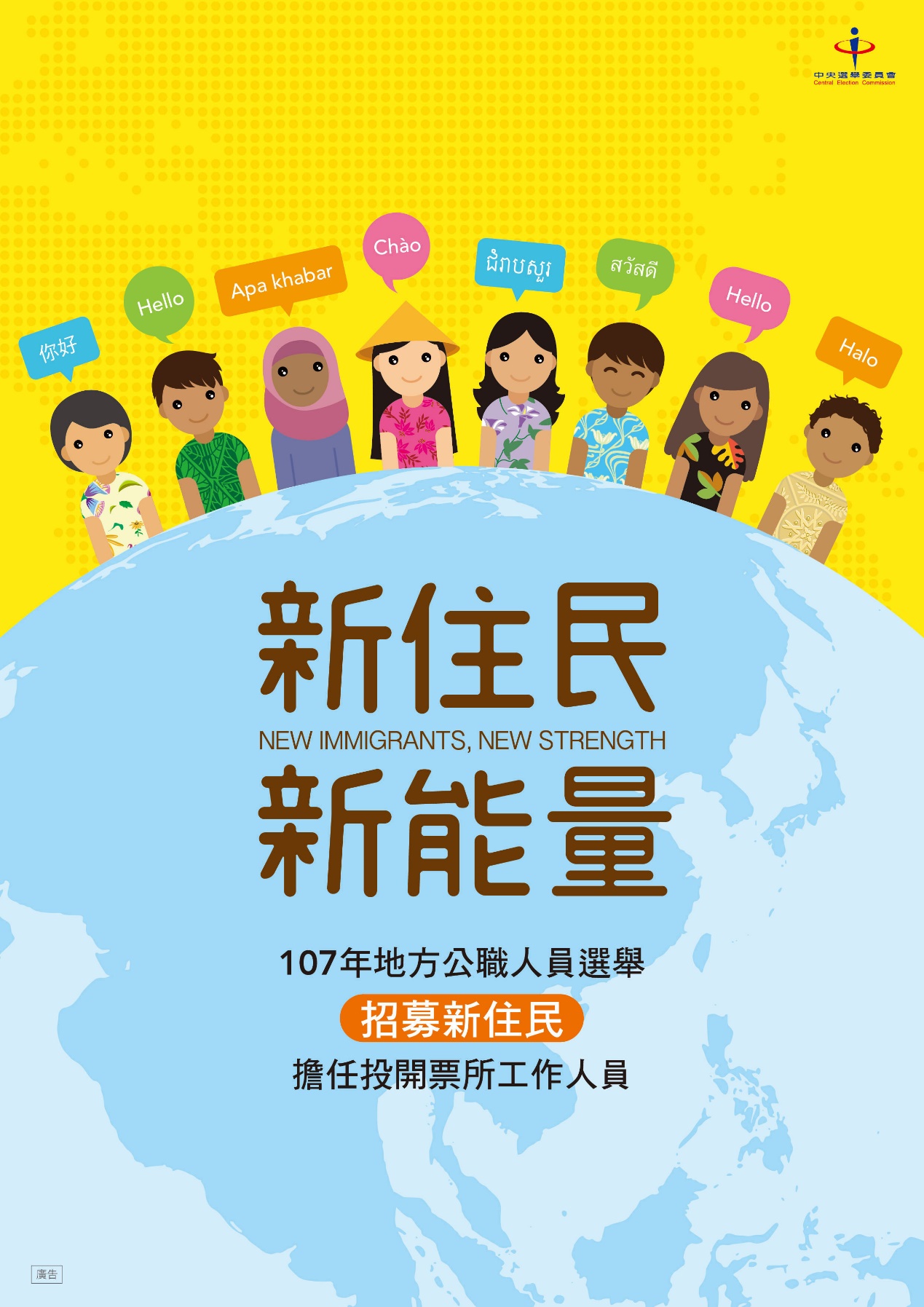 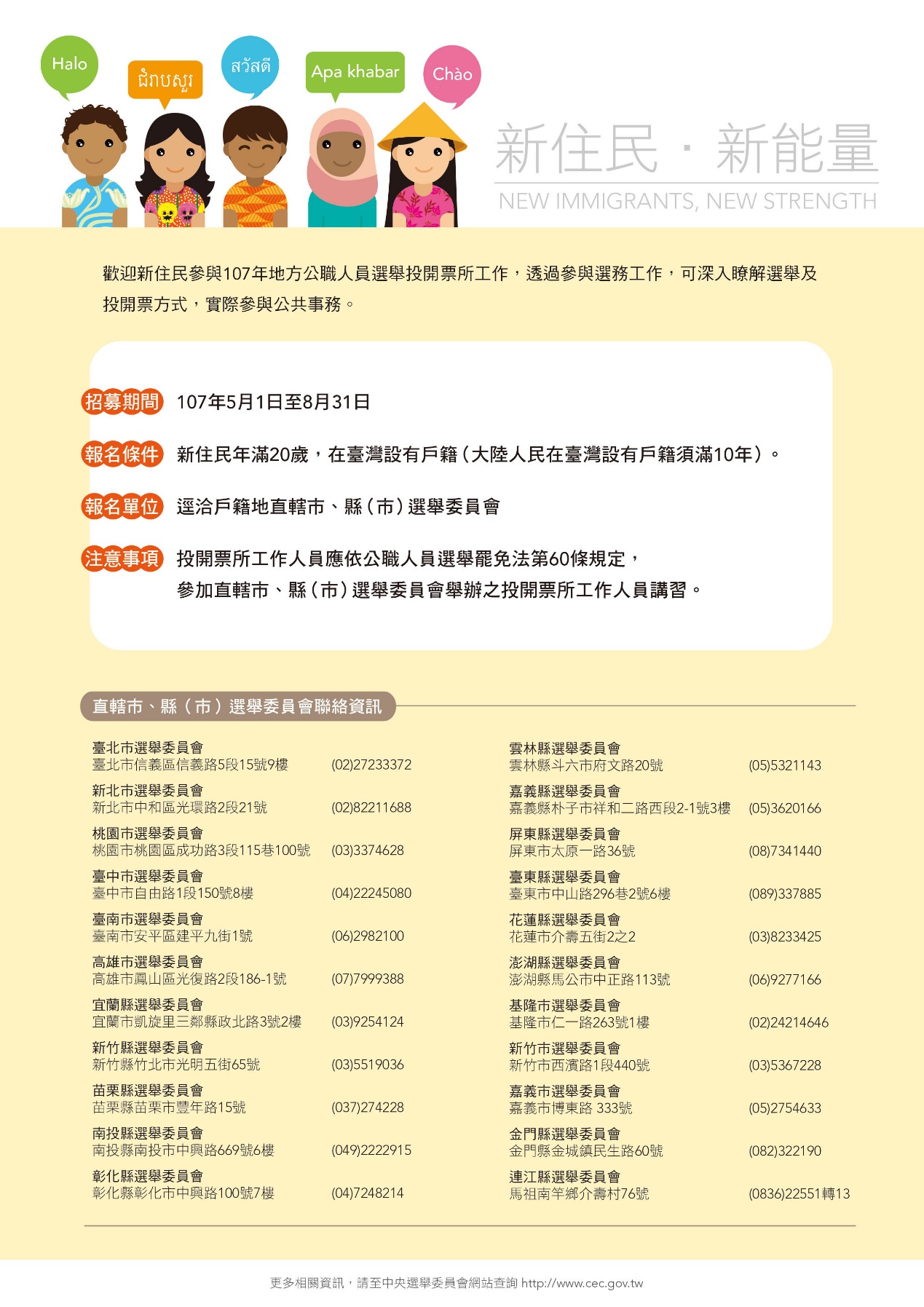 